SAULT AREA HIGH SCHOOLANDCAREER CENTERWednesday, February 11, 2015PLEDGEPoms Carnation Sale:  "Valentine’s Day is right around the corner.  Carnations are on sale during all 3 lunches today and tomorrow.  Cost is $2.00 and carnations will be delivered tomorrow during 6th hour."Senior Meeting:  There will be a senior meeting during 4th hour on February 24th in the Strahl Theater.  Please report to 4th hour and you will be dismissed via the PA.  Bring a pencil.Blood Drive:  There will be a table set up in the cafeteria during all three lunches today to sign up for the Blood Drive that is scheduled for February 26th.  Students who are 16 are allowed to donate with a parent’s consent and students 17 or older do not need consent.  Everyone must have picture ID with them on the 26th.Attention Seniors: Lake State will be holding FAFSA Fridays from 2:00-5:00 in their office at the Fletcher Center on campus. Students can bring a parent and get one-on-one help with filing the FAFSA from the LSSU financial aid staff. FAFSA Fridays will be held every Friday throughout February. Remember to submit your FAFSA by March 1st!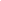 Senior Ski Trip:  Today is the final day to sign up and pay for the senior skip trip.  There will be a table set up in the cafeteria during all three lunches through Wednesday.  If you need the forms you can pick them up in the main office or from Mrs. Adams.Act Prep:  ATTENTION JUNIORS:  There will be an ACT Prep class Monday, February 23rd through Friday, February 27th from 3:00-4:30.  The cost will be $25.00.  If you are currently receiving free or reduced lunch the cost is $5.00.  Please sign up with Mrs. Pink in the Counseling Office by Thursday, February 12th since there is no school on Friday.Segment II Drivers Ed:  There will be a Segment II drivers ed class on February 23, 24 and 25th.  Attendance at all three classes is mandatory.Lunch:  Whole Grain Chicken Chunks, Whole Grain Dinner Roll, Whole Grain Pizza, Specialty Salad with RollSides:    Mashed Potatoes, Banana, Gravy